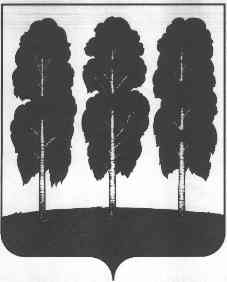  АДМИНИСТРАЦИЯ БЕРЕЗОВСКОГО РАЙОНАХАНТЫ-МАНСИЙСКОГО АВТОНОМНОГО ОКРУГА – ЮГРЫПОСТАНОВЛЕНИЕ от  12.03.2019                                                                                                           № 270пгт. БерезовоО внесении изменений в   постановление администрации Березовского района от 29.12.2017 № 1177 «О муниципальной программе «Формирование современной городской  среды муниципального образования городское поселение Березово на 2018-2022 годы»»В соответствии с решением Совета депутатов городского поселения Березово от 21.12.2018 № 168 «О бюджете городского поселения Березово на 2019 год и плановый период 2020 и 2021 годов», решением Совета депутатов городского поселения Березово от 21.12.2018 № 169 «О внесении изменений в решение Совета депутатов городского поселения Березово от 22 декабря 2017 года № 101 «О бюджете городского поселения Берёзово на 2018 год и на плановый период 2019 и 2020 годов»:1. Внести в приложение к постановлению   администрации Березовского района от 29.12.2017 № 1177 «О муниципальной программе «Формирование современной городской  среды муниципального образования городское поселение Березово на 2018-2022 годы»» (далее муниципальная программа) следующие изменения:1.2. Раздел 3 изложить в следующей редакции:       «Раздел 3. Перечень основных  мероприятий муниципальной программыОсновные мероприятия муниципальной программы приведены в приложении 2 к муниципальной программе.В рамках подпрограммы 1 «Благоустройство дворовых территорий муниципального образования городское поселение Березово» муниципальной программы предусматривается реализация основных мероприятий для решения поставленных задачи с учетом стратегических приоритетов:-благоустройство дворовых территорий муниципального образования городское поселение Березово;-федеральный проект «Формирование   комфортной городской среды».       В рамках подпрограммы 2 «Благоустройство общественных территорий» муниципальной программы предусматривается реализация основных мероприятий для решения поставленных задач с учетом стратегических приоритетов:-благоустройство общественных территорий;-федеральный проект «Формирование комфортной городской среды».1.3. Паспорт муниципальной программы изложить в следующей редакции согласно приложению 1 к настоящему постановлению.1.4. Приложение 1  к муниципальной программе изложить в следующей редакции согласно приложению 2 к настоящему постановлению. 1.5. Приложение 2 к муниципальной программе изложить в следующей редакции согласно приложению 3 к настоящему постановлению.1.6. Приложение 3 к муниципальной программе изложить в следующей редакции согласно приложению 4 к настоящему постановлению.2. Опубликовать настоящее постановление в газете «Жизнь Югры» и разместить на официальных веб-сайтах органов местного самоуправления Березовского района и городского поселения Березово.3. Настоящее постановление вступает в силу после его официального опубликования. И.о.главы района                                                                                             С.Н. ТитовПриложение  1 к постановлению администрации Березовского района     от 12.03.2019 № 270Муниципальная программа «Формирование современной городской среды муниципального образования городское поселение Березово на 2018-2022 годы»(далее - муниципальная программа)Паспортмуниципальной программы Приложение 2 к постановлению администрации Березовского района от 12.03.2019 № 270Целевые показатели и (или) индикаторы муниципальной программы Приложение 3 к постановлению администрации Березовского района от 12.03.2019 № 270ПЕРЕЧЕНЬ ОСНОВНЫХ ПРОГРАММНЫХ МЕРОПРИЯТИЙПриложение 4 к постановлению администрации Березовского района от 12.03.2019 № 270Визуализированный перечень объектов благоустройстваНаименование муниципальной программы Формирование современной городской среды муниципального образования городское поселение Березово на 2018-2022 годыОтветственный исполнитель муниципальной программыАдминистрация Березовского района (Управление по жилищно-коммунальному хозяйству)Соисполнители муниципальной программынетЦель муниципальной программы Создание комфортной городской среды на территории городского поселения БерезовоЗадачимуниципальной программы.1. Повышение уровня благоустройства дворовых территорий2. Повышение уровня благоустройства общественных территорийСроки реализациимуниципальной программы2018-2022 годыПеречень подпрограммБлагоустройство дворовых территорий муниципального образования городское поселение Березово; Благоустройство общественных территорий муниципального образования городского поселения Березово.Финансовое обеспечение, в том числе с распределением средств по источникам финансирования, по годам реализации  муниципальной программыОбщий объем финансирования программы за 2018-2022 годы составляет – 24612,1 тыс. рублей, в том числе:- Федеральный бюджет – 2636,6 тыс. рублей;- бюджет автономного округа – 6152,1 тыс. рублей;- бюджет городского поселения Березово – 15823,4 тыс. рублей.в том числе по годам:В 2018 году – 13904,1 тыс. рублей.- Федеральный бюджет – 2636,6 тыс. рублей;- бюджет автономного округа – 6152,1 тыс. рублей;- бюджет городского поселения Березово – 5115,4 тыс. рублей.В 2019 году - 2667,0 тыс рублей.- Федеральный бюджет – 0,0 тыс. рублей;- бюджет автономного округа – 0,0 тыс. рублей;- бюджет городского поселения Березово – 2677,0 тыс. рублей.В 2020 году - 2677,0 тыс рублей.- Федеральный бюджет – 0,0 тыс. рублей;- бюджет автономного округа – 0,0 тыс. рублей;- бюджет городского поселения Березово – 2677,0 тыс. рублей.В 2021 году - 2677,0 тыс рублей.- Федеральный бюджет – 0,0 тыс. рублей;- бюджет автономного округа – 0,0 тыс. рублей;- бюджет городского поселения Березово – 2667,0 тыс. рублей.В 2022 году - 2677,0 тыс рублей.- Федеральный бюджет – 0,0 тыс. рублей;- бюджет автономного округа – 0,0 тыс. рублей;- бюджет городского поселения Березово – 2677,0 тыс. рублей.Целевые показатели муниципальной программы (показатели социально-экономической эффективности)Увеличение количества и площади благоустроенных дворовых территорий с 16 до 32единицы; площади с 21149  до 29750,1 квадратных метров;Увеличение доли благоустроенных дворовых территорий от общего количества дворовых территорий с 20,6 до 38,2 процентов;Увеличение охвата населения благоустроенными дворовыми территориями (доля населения, проживающего в жилом фонде с благоустроенными дворовыми территориями от общей численности населения) с 51,2 до 84,24 процентов.Увеличение объема трудового участия заинтересованных лиц в выполнении минимального перечня работ по благоустройству дворовых территорий с 120 до 2037 человеко-часов. Увеличение площади благоустроенных общественных территорий (полностью освещенных, оборудованными местами для проведения досуга и отдыха разными группами населения (спортивные площадки, детские площадки и т.д.), малыми архитектурными формами) с 22,4 до 36,3 квадратных метров. № п/пНаименование целевых показателей и (или) индикаторов муниципальной программы Базовоезначение целевого показателя и (или) индикатора на начало реализации муниципальной программыЗначения целевого показателя и (или) индикатора по годамЗначения целевого показателя и (или) индикатора по годамЗначения целевого показателя и (или) индикатора по годамЗначения целевого показателя и (или) индикатора по годамЗначения целевого показателя и (или) индикатора по годамЗначение целевого показателя и (или) индикатора на момент окончания  действия муниципальной программы № п/пНаименование целевых показателей и (или) индикаторов муниципальной программы Базовоезначение целевого показателя и (или) индикатора на начало реализации муниципальной программы2018г.2019г.2020г.2021г.2022г.Значение целевого показателя и (или) индикатора на момент окончания  действия муниципальной программы1234567891Количество и площадь благоустроенных дворовых территорий (ед./кв.метров)16/2114921/22866,123/24135,626/26250,128/27750,132/29750,132/29750,12Доля благоустроенных дворовых территорий от общего количества дворовых территорий (процентов) 20,626,129,031,633,838,238,23Охват населения благоустроенными дворовыми территориями (доля населения, проживающего в жилом фонде с благоустроенными дворовыми территориями от общей численности населения) (процентов)51,266,271,4277,5880,9184,2484,244Объем трудового участия заинтересованных лиц в выполнении минимального перечня работ по благоустройству дворовых территорий (чел/часы)120741110113891713203720375. Площадь благоустроенных общественных территорий (полностью освещенных, оборудованными местами для проведения досуга и отдыха разными группами населения (спортивные площадки, детские площадки и т.д.), малыми архитектурными формами), м²22,431,832,836,336,336,336,3№№ п/пОсновное мероприятие муниципальной программы (связь мероприятий с показателями муниципальной программы)Ответственный исполнитель (соисполнитель)Источники финансированияФинансовые затраты нареализацию (тыс. рублей)Финансовые затраты нареализацию (тыс. рублей)Финансовые затраты нареализацию (тыс. рублей)Финансовые затраты нареализацию (тыс. рублей)Финансовые затраты нареализацию (тыс. рублей)Финансовые затраты нареализацию (тыс. рублей)№№ п/пОсновное мероприятие муниципальной программы (связь мероприятий с показателями муниципальной программы)Ответственный исполнитель (соисполнитель)Источники финансированиявсегов том числе:в том числе:в том числе:в том числе:в том числе:№№ п/пОсновное мероприятие муниципальной программы (связь мероприятий с показателями муниципальной программы)Ответственный исполнитель (соисполнитель)Источники финансированиявсего2018г.2019г.2020г.2021г.2022г.112345678910Цель: «Создание комфортной городской среды на территории городского поселения Березово»Цель: «Создание комфортной городской среды на территории городского поселения Березово»Цель: «Создание комфортной городской среды на территории городского поселения Березово»Цель: «Создание комфортной городской среды на территории городского поселения Березово»Цель: «Создание комфортной городской среды на территории городского поселения Березово»Цель: «Создание комфортной городской среды на территории городского поселения Березово»Цель: «Создание комфортной городской среды на территории городского поселения Березово»Цель: «Создание комфортной городской среды на территории городского поселения Березово»Цель: «Создание комфортной городской среды на территории городского поселения Березово»Цель: «Создание комфортной городской среды на территории городского поселения Березово»Подпрограмма 1 «Благоустройство дворовых территорий муниципального образования городского поселения Березово»Подпрограмма 1 «Благоустройство дворовых территорий муниципального образования городского поселения Березово»Подпрограмма 1 «Благоустройство дворовых территорий муниципального образования городского поселения Березово»Подпрограмма 1 «Благоустройство дворовых территорий муниципального образования городского поселения Березово»Подпрограмма 1 «Благоустройство дворовых территорий муниципального образования городского поселения Березово»Подпрограмма 1 «Благоустройство дворовых территорий муниципального образования городского поселения Березово»Подпрограмма 1 «Благоустройство дворовых территорий муниципального образования городского поселения Березово»Подпрограмма 1 «Благоустройство дворовых территорий муниципального образования городского поселения Березово»Подпрограмма 1 «Благоустройство дворовых территорий муниципального образования городского поселения Березово»Подпрограмма 1 «Благоустройство дворовых территорий муниципального образования городского поселения Березово»Задача. 1:  Повышение уровня благоустройства дворовых территорий.Задача. 1:  Повышение уровня благоустройства дворовых территорий.Задача. 1:  Повышение уровня благоустройства дворовых территорий.Задача. 1:  Повышение уровня благоустройства дворовых территорий.Задача. 1:  Повышение уровня благоустройства дворовых территорий.Задача. 1:  Повышение уровня благоустройства дворовых территорий.Задача. 1:  Повышение уровня благоустройства дворовых территорий.Задача. 1:  Повышение уровня благоустройства дворовых территорий.Задача. 1:  Повышение уровня благоустройства дворовых территорий.Задача. 1:  Повышение уровня благоустройства дворовых территорий.1Благоустройство дворовых территорий муниципального образования городского поселения Березово (1,2,3,4)Управление по жилищно-коммунальному хозяйству администрации районаВсего8877,48877,40,00,00,00,01Благоустройство дворовых территорий муниципального образования городского поселения Березово (1,2,3,4)Управление по жилищно-коммунальному хозяйству администрации районаФедеральный бюджет1865,61865,60,00,00,00,01Благоустройство дворовых территорий муниципального образования городского поселения Березово (1,2,3,4)Управление по жилищно-коммунальному хозяйству администрации районаБюджет автономного округа4353,14353,10,00,00,00,01Благоустройство дворовых территорий муниципального образования городского поселения Березово (1,2,3,4)Управление по жилищно-коммунальному хозяйству администрации районаБюджет района0,00,00,00,00,00,01Благоустройство дворовых территорий муниципального образования городского поселения Березово (1,2,3,4)Управление по жилищно-коммунальному хозяйству администрации районаБюджет городского поселения2658,72658,70,00,00,00,01Благоустройство дворовых территорий муниципального образования городского поселения Березово (1,2,3,4)Управление по жилищно-коммунальному хозяйству администрации районаВнебюджетные источники 0,00,00,00,00,00,011.1.Благоустройство дворовых территорий многоквартирных жилых домов пгт. Березово, ул. Ленина, 48; ул. Дуркина, 13; ул. Путилова, 39; ул. Астраханцева, 31; ул. Газопромысловая, 3.Управление по жилищно-коммунальному хозяйству администрации районаВсего8877,48877,40,00,00,00,011.1.Благоустройство дворовых территорий многоквартирных жилых домов пгт. Березово, ул. Ленина, 48; ул. Дуркина, 13; ул. Путилова, 39; ул. Астраханцева, 31; ул. Газопромысловая, 3.Управление по жилищно-коммунальному хозяйству администрации районаФедеральный бюджет1865,61865,60,00,00,00,011.1.Благоустройство дворовых территорий многоквартирных жилых домов пгт. Березово, ул. Ленина, 48; ул. Дуркина, 13; ул. Путилова, 39; ул. Астраханцева, 31; ул. Газопромысловая, 3.Управление по жилищно-коммунальному хозяйству администрации районаБюджет автономного округа4353,14353,10,00,00,00,011.1.Благоустройство дворовых территорий многоквартирных жилых домов пгт. Березово, ул. Ленина, 48; ул. Дуркина, 13; ул. Путилова, 39; ул. Астраханцева, 31; ул. Газопромысловая, 3.Управление по жилищно-коммунальному хозяйству администрации районаБюджет района0,00,00,00,00,00,011.1.Благоустройство дворовых территорий многоквартирных жилых домов пгт. Березово, ул. Ленина, 48; ул. Дуркина, 13; ул. Путилова, 39; ул. Астраханцева, 31; ул. Газопромысловая, 3.Управление по жилищно-коммунальному хозяйству администрации районаБюджет городского поселения2658,72658,70,00,00,00,011.1.Благоустройство дворовых территорий многоквартирных жилых домов пгт. Березово, ул. Ленина, 48; ул. Дуркина, 13; ул. Путилова, 39; ул. Астраханцева, 31; ул. Газопромысловая, 3.Управление по жилищно-коммунальному хозяйству администрации районаВнебюджетные источники 0,00,00,00,00,00,02.Федеральный проект «Формирование комфортной городской среды» (1,2,3,4)Управление по жилищно-коммунальному хозяйству администрации районаВсего7235,20,01808,81808,81808,81808,82.Федеральный проект «Формирование комфортной городской среды» (1,2,3,4)Управление по жилищно-коммунальному хозяйству администрации районаФедеральный бюджет0,00,00,00,00,00,02.Федеральный проект «Формирование комфортной городской среды» (1,2,3,4)Управление по жилищно-коммунальному хозяйству администрации районаБюджет автономного округа0,00,00,00,00,00,02.Федеральный проект «Формирование комфортной городской среды» (1,2,3,4)Управление по жилищно-коммунальному хозяйству администрации районаБюджет района0,00,00,00,00,00,02.Федеральный проект «Формирование комфортной городской среды» (1,2,3,4)Управление по жилищно-коммунальному хозяйству администрации районаБюджет городского поселения7235,20,01808,81808,81808,81808,82.Федеральный проект «Формирование комфортной городской среды» (1,2,3,4)Управление по жилищно-коммунальному хозяйству администрации районаВнебюджетные источники 0,00,00,00,00,00,0Итого по подпрограмме 1Итого по подпрограмме 1Итого по подпрограмме 1Всего16112,68877,41808,81808,81808,81808,8Итого по подпрограмме 1Итого по подпрограмме 1Итого по подпрограмме 1Федеральный бюджет1865,61865,60,00,00,00,0Итого по подпрограмме 1Итого по подпрограмме 1Итого по подпрограмме 1Бюджет автономного округа4353,14353,10,00,00,00,0Итого по подпрограмме 1Итого по подпрограмме 1Итого по подпрограмме 1Бюджет района0,00,00,00,00,00,0Итого по подпрограмме 1Итого по подпрограмме 1Итого по подпрограмме 1Бюджет городского поселения9893,92658,71808,81808,81808,81808,8Внебюджетные источники 0,00,00,00,00,00,0Подпрограмма 2 «Благоустройство общественных территорий муниципального образования городского поселения Березово»Подпрограмма 2 «Благоустройство общественных территорий муниципального образования городского поселения Березово»Подпрограмма 2 «Благоустройство общественных территорий муниципального образования городского поселения Березово»Подпрограмма 2 «Благоустройство общественных территорий муниципального образования городского поселения Березово»Подпрограмма 2 «Благоустройство общественных территорий муниципального образования городского поселения Березово»Подпрограмма 2 «Благоустройство общественных территорий муниципального образования городского поселения Березово»Подпрограмма 2 «Благоустройство общественных территорий муниципального образования городского поселения Березово»Подпрограмма 2 «Благоустройство общественных территорий муниципального образования городского поселения Березово»Подпрограмма 2 «Благоустройство общественных территорий муниципального образования городского поселения Березово»Подпрограмма 2 «Благоустройство общественных территорий муниципального образования городского поселения Березово»Задача. 2:  Повышение уровня благоустройства общественных территорий.Задача. 2:  Повышение уровня благоустройства общественных территорий.Задача. 2:  Повышение уровня благоустройства общественных территорий.Задача. 2:  Повышение уровня благоустройства общественных территорий.Задача. 2:  Повышение уровня благоустройства общественных территорий.Задача. 2:  Повышение уровня благоустройства общественных территорий.Задача. 2:  Повышение уровня благоустройства общественных территорий.Задача. 2:  Повышение уровня благоустройства общественных территорий.Задача. 2:  Повышение уровня благоустройства общественных территорий.Задача. 2:  Повышение уровня благоустройства общественных территорий.1.Благоустройство общественных территорий (5)Управление по жилищно-коммунальному хозяйству администрации районаВсего5026,75026,70,00,00,00,01.Благоустройство общественных территорий (5)Управление по жилищно-коммунальному хозяйству администрации районаФедеральный бюджет771,0771,00,00,00,00,01.Благоустройство общественных территорий (5)Управление по жилищно-коммунальному хозяйству администрации районаБюджет автономного округа1799,01799,00,00,00,00,01.Благоустройство общественных территорий (5)Управление по жилищно-коммунальному хозяйству администрации районаБюджет района0,00,00,00,00,00,01.Благоустройство общественных территорий (5)Управление по жилищно-коммунальному хозяйству администрации районаБюджет городского поселения2456,72456,70,00,00,00,01.Благоустройство общественных территорий (5)Управление по жилищно-коммунальному хозяйству администрации районаВнебюджетные источники 0,00,00,00,00,00,01.1Благоустройство общественных территорий, устройство парковки в районе Детского сада «Кораблик», благоустройство Парка отдыха по ул. Молодежная, 11, благоустройство «парка Памяти» по ул. Собянина, благоустройство детской площадки ул. Разведчиков, д.12 «а», благоустройство детской площадки ул. Гидропорт, д.4 «а» (5)Управление по жилищно-коммунальному хозяйству администрации районаВсего5026,75026,70,00,00,00,01.1Благоустройство общественных территорий, устройство парковки в районе Детского сада «Кораблик», благоустройство Парка отдыха по ул. Молодежная, 11, благоустройство «парка Памяти» по ул. Собянина, благоустройство детской площадки ул. Разведчиков, д.12 «а», благоустройство детской площадки ул. Гидропорт, д.4 «а» (5)Управление по жилищно-коммунальному хозяйству администрации районаФедеральный бюджет771,0771,00,00,00,00,01.1Благоустройство общественных территорий, устройство парковки в районе Детского сада «Кораблик», благоустройство Парка отдыха по ул. Молодежная, 11, благоустройство «парка Памяти» по ул. Собянина, благоустройство детской площадки ул. Разведчиков, д.12 «а», благоустройство детской площадки ул. Гидропорт, д.4 «а» (5)Управление по жилищно-коммунальному хозяйству администрации районаБюджет автономного округа1799,01799,00,00,00,00,01.1Благоустройство общественных территорий, устройство парковки в районе Детского сада «Кораблик», благоустройство Парка отдыха по ул. Молодежная, 11, благоустройство «парка Памяти» по ул. Собянина, благоустройство детской площадки ул. Разведчиков, д.12 «а», благоустройство детской площадки ул. Гидропорт, д.4 «а» (5)Управление по жилищно-коммунальному хозяйству администрации районаБюджет района0,00,00,00,00,00,01.1Благоустройство общественных территорий, устройство парковки в районе Детского сада «Кораблик», благоустройство Парка отдыха по ул. Молодежная, 11, благоустройство «парка Памяти» по ул. Собянина, благоустройство детской площадки ул. Разведчиков, д.12 «а», благоустройство детской площадки ул. Гидропорт, д.4 «а» (5)Управление по жилищно-коммунальному хозяйству администрации районаБюджет городского поселения2456,72456,70,00,00,00,01.1Благоустройство общественных территорий, устройство парковки в районе Детского сада «Кораблик», благоустройство Парка отдыха по ул. Молодежная, 11, благоустройство «парка Памяти» по ул. Собянина, благоустройство детской площадки ул. Разведчиков, д.12 «а», благоустройство детской площадки ул. Гидропорт, д.4 «а» (5)Управление по жилищно-коммунальному хозяйству администрации районаВнебюджетные источники 0,00,00,00,00,00,02.Федеральный проект «Формирование комфортной городской среды»  (5)Всего3472,80,0868,2868,2868,2868,22.Федеральный проект «Формирование комфортной городской среды»  (5)Федеральный бюджет0,00,00,00,00,00,02.Федеральный проект «Формирование комфортной городской среды»  (5)Бюджет автономного округа0,00,00,00,00,00,02.Федеральный проект «Формирование комфортной городской среды»  (5)Бюджет района0,00,00,00,00,02.Федеральный проект «Формирование комфортной городской среды»  (5)Бюджет городского поселения3472,80,0868,2868,2868,2868,22.Федеральный проект «Формирование комфортной городской среды»  (5)Внебюджетные источники 0,00,00,00,00,00,0Итого по подпрограмме 2Итого по подпрограмме 2Итого по подпрограмме 2Всего8499,55026,7868,2868,2868,2868,2Итого по подпрограмме 2Итого по подпрограмме 2Итого по подпрограмме 2Федеральный бюджет771,0771,00,00,00,00,0Итого по подпрограмме 2Итого по подпрограмме 2Итого по подпрограмме 2Бюджет автономного округа1799,01799,00,00,00,00,0Итого по подпрограмме 2Итого по подпрограмме 2Итого по подпрограмме 2Бюджет района0,00,00,00,00,0Итого по подпрограмме 2Итого по подпрограмме 2Итого по подпрограмме 2Бюджет городского поселения5929,52456,7868,2868,2868,2868,2Итого по подпрограмме 2Итого по подпрограмме 2Итого по подпрограмме 2Внебюджетные источники 0,00,00,00,00,0                  Всего по программе                  Всего по программе                  Всего по программеВсего24612,113904,12677,02677,02677,02677,0                  Всего по программе                  Всего по программе                  Всего по программеФедеральный бюджет2636,62636,60,00,00,00,0                  Всего по программе                  Всего по программе                  Всего по программеБюджет автономного округа6152,16152,10,00,00,00,0                  Всего по программе                  Всего по программе                  Всего по программеБюджет района0,00,00,00,00,00,0                  Всего по программе                  Всего по программе                  Всего по программеБюджет городского поселения15823,45115,42677,02677,02677,02677,0                  Всего по программе                  Всего по программе                  Всего по программеВнебюджетные источники 0,00,00,00,00,00,00,0№п/пНаименование муниципального образования, населенного пунктаОбъект благоустройстваВизуализированный перечень объекта2018 год2018 год2018 год2018 год1.Городское поселение Березово, пгт. Березово.Благоустройство дворовых территорий многоквартирных жилых домов в пгт. Березово:ул. Ленина, 48; ул. Дуркина, 13;ул. Путилова, 39;ул. Астраханцева, 31;ул. Газопромысловая, 3.1. Асфальтирование внутридворовых проездов 11707,1 м2.2. Установка 10 парковых скамеек;3. Установка 10 урн для мусора.4. Установка светильников уличного освещения 6 шт.2.Городское поселение Березово, пгт. Березово.Благоустройство общественных территорий:- устройство парковки в районе детского сада «Кораблик»;1. Асфальтирование площадью 1128 кв.м.2. Установка дорожных знаков 3 шт. 3. Устройство барьерных ограждений 105,2 кв. м.2019 год2019 год2019 год2019 год3.Городское поселение Березово, пгт. Березово.Благоустройство дворовых территорий:ул. Дуркина, д. 11;ул. Дуркина, д. 45.1. Асфальтирование внутридворовых проездов2. Установка 5 урн. 3. Установка 5 светильник уличного освещения.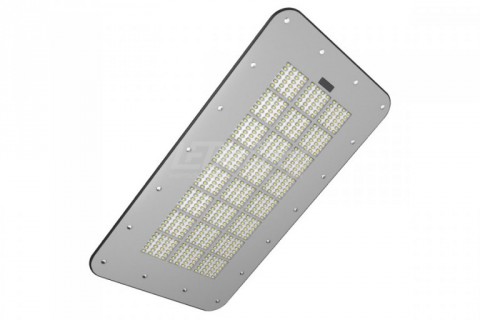 4. Установка 5 скамеек парковая4.Городское поселение Березово, пгт. Березово.Благоустройство общественных территорий:- благоустройство детской площадки ул. Разведчиков, д.12 «а»;- благоустройство детской площадки ул. Гидропорт, д.4 «а»Детская площадка ул. Гидропорт, д.4 «а»1. Урна 3 шт.2. Вазон овальный 2 шт.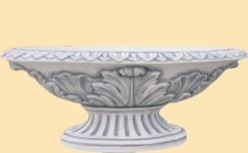 3. Ограждение металлическое + калитка 98 м/п4. Скамья парковая со спинкой 3 шт.5. Спортивное оборудование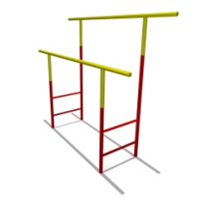 6. Карусель "Круговая"  с рулем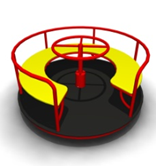 7. Качалка-балансир "Детская"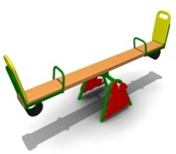 8. Песочница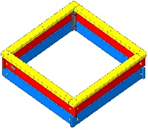 9. Качели двойные без подвеса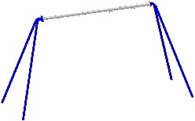 10. Подвес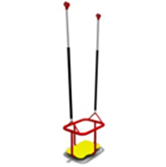 11. Подвес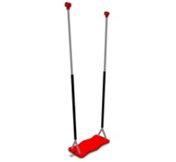 12. Игровой комплекс с 2-6 лет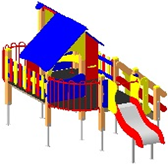 13. Игровой комплекс с 6-12 лет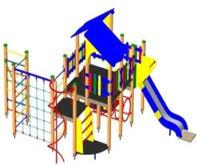 14. Стол шахматный стандартный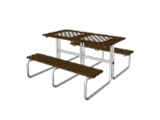 15. Тренажер Твистер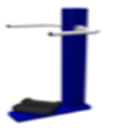 16. Тренажер Жим к груди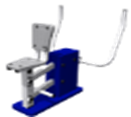 17. Тренажер шаговый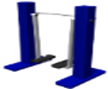 Детская площадка ул. Разведчиков, д.12 «а»;1. Урна 3 шт.2. Вазон овальный 2 шт.3. Ограждение металлическое + калитка 98 м/п4. Скамья парковая со спинкой 3 шт.5. Спортивное оборудование6. Карусель "Круговая"  с рулем7. Качалка-балансир "Детская"8. Песочница9. Качели двойные без подвеса10. Подвес11. Подвес12.  Игровой комплекс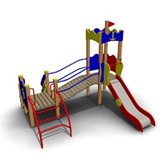 13. Игровой комплекс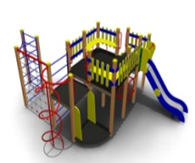 14. Стол шахматный стандартный 15. Тренажер Маятник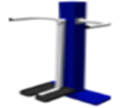 16. Тренажер Жим от груди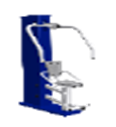 17. Тренажер Эллиптический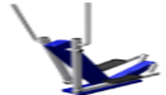 